UWAGA STUDENCI WYDZIAŁU NAUK SPOŁECZNYCH Ogłaszamy nabór na nieodpłatne warsztaty:REKLAMA - BRANDING - SOCIAL MEDIAKREOWANIE LIDERÓWUCZESTNICYW warsztatach mogą brać udział studenci Wydziału Nauk Społecznych UWM w Olsztynie:II i III roku studiów I stopnia (licencjackich) studiów II stopnia (magisterskich)O przyjęciu na warsztaty decydują 2 kryteria:pierwszeństwo w kwalifikacji będą miały osoby studiujące na ostatnim roku studiów,kolejność zgłoszeń na dany warsztatLiczba miejsc jest ograniczona (2 grupy po 12 osób na każdy z warsztatów).UWAGA: jest możliwość udziału w obydwu warsztatach.CZAS I MIEJSCEZajęcia będą odbywać się w siedzibie Wydziału Nauk Społecznych w UWM w Olsztynie.Każdy warsztat będzie trwał 16 godzin dydaktycznych (4 spotkania x 4 godziny dydaktyczne dla każdej grupy).REKLAMA – BRANDING – SOCIAL MEDIAgrupa 1 – maj 2022 r.grupa 2 – czerwiec 2022 r.KREOWANIE LIDERÓWgrupa 1 – maj 2022 r.grupa 2 – czerwiec 2022 r.REKRUTACJAWypełnione dwa dokumenty rekrutacyjne:Formularz zgłoszeniowy Zgoda na przetwarzanie danych osobowychprosimy składać w Dziekanacie Wydziału Nauk Społecznych (pok. 4) przy ul. Żołnierskiej 14 w godzinach 9:00 – 13:00 do dnia 12 maja 2022 r.Lista osób zakwalifikowanych na warsztaty zostanie opublikowana na stronie internetowej https://zpr.uwm.edu.pl/strefa-studenta/wydzial-nauk-spolecznych/lista-osob-zakwalifikowanych  w dniu 13 maja 2022 r.Osoby przyjęte na warsztaty będą zobowiązane do dostarczenia oryginałów wypełnionych i podpisanych dokumentów uczestnictwa w projekcie, a mianowicie:1. Deklaracja udziału2. Kwestionariusz osobowy3. Oświadczenie o zgodzie na przetwarzanie danych osobowych4. Umowa uczestnictwa w projekcieKomplet 6 uzupełnionych dokumentów (w oryginale) należy dostarczyć osobiście do Kierownika Dziekanatu Pani mgr Marleny Żochowskiej: Wydział Nauk Społecznych, ul. Żołnierska 14 (parter), pok. 4 najpóźniej w przeddzień zaplanowanego szkolenia w godzinach 9:00 – 13:00.Osoby, które nie dostarczą oryginałów wyżej wymienionych 4 dokumentów we wskazanym terminie, zostaną skreślone z listy uczestników, a w ich miejsce do udziału zostaną zakwalifikowane osoby z listy rezerwowej.Uwaga:Przed wypełnieniem dokumentów zgłoszeniowych należy zapoznać się z Regulaminem rekrutacji i uczestnictwa w projekcie.Warsztaty są realizowane w ramach projektu „Program Rozwojowy Uniwersytetu Warmińsko-Mazurskiego w Olsztynie” współfinansowanego przez Unię Europejską ze środków Europejskiego Funduszu Społecznego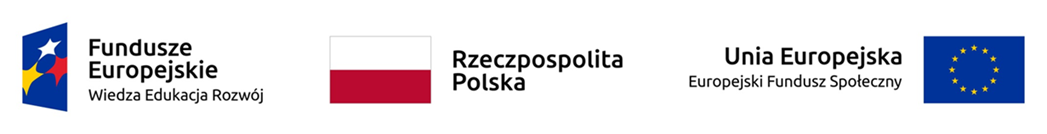 